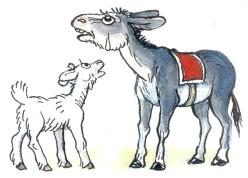 Шёл по дороге ослик Алфавит. Шёл и плакал. Встретил его козлёнок Мармеладик и спрашивает:—  Ты почему плачешь? Может, тебя обидели?—  Нет. Никто меня не обижал.—  В чём же дело?—  Бабушка прогнала меня из дому и сказала, что­бы я не возвращался до тех пор, пока не научусь... уважать... старших... А как я могу научиться, если нигде нет такой школы?—  Вытри слёзы, ослик. Я помогу тебе.—  Правда, поможешь?—  Правда, помогу. Ты должен запомнить несколь­ко правил. У тебя хорошая память?—  Не жалуюсь!—  Вот и чудесно! Значит, запоминай: старшим надо уступать дорогу, пропускать их вперёд, вежливо разговаривать с ними, не дерзить, не пререкаться, не похлопывать по спине, как равных, а самое главное — не забывай прислушиваться к их советам...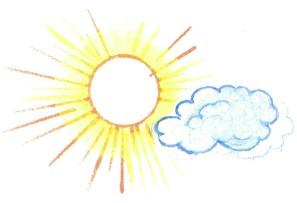 —  Ой, сколько правил! И как ты смог их все за­помнить?—  Я воспитанный козлёнок, вот и всё.—  А я, по-твоему, невоспитанный ослик, да?—  Ничего такого я, кажется, не говорил, — сму­тился Мармеладик. — Однако мне пора. И он быстро распрощался с осликом, чтобы не по­ссориться. Догнал ослик Алфавит по дороге старенькую ло­шадь Тпру, нагружённую разными покупками, и думает: «Сейчас проверю, научил ли меня козлёнок старших уважать...»Поравнялся ослик с лошадью и говорит:—   Здравствуйте, лошадь Тпру! Не бойтесь, я вам дерзить не буду. И похлопывать по спине, как равную, тоже не буду.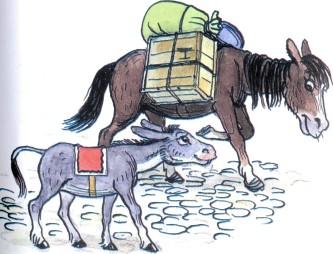 —  А ещё что? — улыбнулась старая Тпру.—  А ещё я вас вперёд пропускать постараюсь. А ещё если вы вдруг мне что-нибудь посоветуете, то я прислушаюсь.—  Прекрасно! — похвалила Тпру. — Но для чего ты мне об этом говоришь?—  Видите ли, бабушка прогнала меня из дому и сказала, чтобы я не возвращался, пока не научусь уважать старших. Как вы думаете, я уже научился?—  Почти научился. И я сама скажу об этом твоей бабушке. Но хочешь, я дам тебе всё же один совет?—  Конечно, хочу!—  В следующий раз, когда встретишь пожилую ло­шадь, нагружённую разными покупками, ты помоги ей их нести. Ладно?—  Обязательно! — пообещал ослик. А потом подумал немного и добавил: — А можно, я сейчас вам помогу?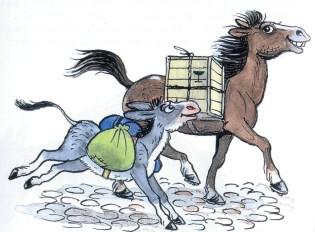 